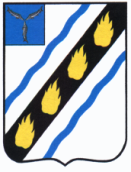 АДМИНИСТРАЦИЯ МЕЧЕТНЕНСКОГО  МУНИЦИПАЛЬНОГО  ОБРАЗОВАНИЯ
СОВЕТСКОГО  МУНИЦИПАЛЬНОГО  РАЙОНА САРАТОВСКОЙ ОБЛАСТИПОСТАНОВЛЕНИЕот  22.06.2018 № 29с. МечетноеО  внесении  изменений  в постановление администрации  Мечетненского  муниципального образования   от  06.02.2015  № 6Руководствуясь  Уставом Мечетненского муниципального образования Советского муниципального района Саратовской области,  администрация  Мечетненского  муниципального образования  ПОСТАНОВЛЯЕТ: - внести в постановление  администрации  Мечетненского  муниципального образования от 06.02.2015 № 6 «О представлении гражданами, претендующими на замещение должностей муниципальной службы, сведений о доходах,  об имуществе и обязательствах имущественного характера и муниципальными служащими,  замещающими  должности  муниципальной  службы, сведений о доходах, расходах, об имуществе и обязательствах имущественного характера»  следующие изменения:- подпункт в) пункта 5 изложить в новой редакции:  в) сведения о своих расходах, а также о расходах своих супруги (супруга) и несовершеннолетних детей, произведенных за отчетный период (с 1 января по 31 декабря) по каждой сделке по приобретению земельного участка, другого объекта недвижимости, транспортного средства, ценных бумаг, акций (долей участия, паев в уставных (складочных) капиталах организаций), если сумма сделки превышает общий доход данного лица и его супруги (супруга) за три последних года в совокупности,  предшествующих совершению сделки, и об источниках получения средств, за счет которых совершена сделка.»- в пункте 7 исключить следующие слова: «а гражданин,  претендующий  на  замещение  должности муниципальной  службы,  может  предоставить  уточненные  сведения  в  течение  одного  месяца  со  дня  предоставления  сведений  в  соответствии  с  пунктом  4 настоящего  Положения.2.Настоящее постановление вступает в силу со дня его официального опубликования  в  установленном порядке.Глава  Мечетненского муниципального образования 					Е.Н. Чуйкова